Осуществляется набор в школу приемного родителя!Что для этого необходимо сделать:1. Обратиться лично, либо по телефону 8 390 36 2 12 892. Разместить заявку с помощью эл. почты на сайтеСлужбы сопровождения замещающих семей opeka-ordgo@rambler.ru3. Или просто написать сообщение в любом из месенджеров 8-962-848-25-69Что вас ожидает:🔺️Полная диагностика вашей семьи и системы взаимоотношений.🔺️Диагностика системы воспитания🔺️Личная и семейная терапия🔺️Лекционный курс занятий по педагогике и психологии🔺️Практические техники на преодоление страхов и внутренних конфликтов🔺️Теплая, дружеская атмосфера и приятное общение в группеЖдем вас ежедневно с 8.00 до 16.00Рады сотрудничеству! 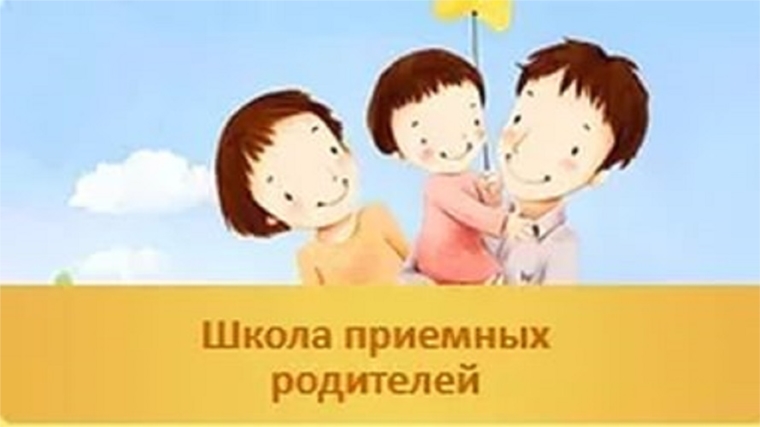 